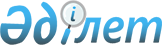 О некоторых вопросах республиканской собственностиПостановление Правительства Республики Казахстан от 15 июля 2015 года № 524      В соответствии с пунктом 1 статьи 114 Закона Республики Казахстан от 1 марта 2011 года «О государственном имуществе» Правительство Республики Казахстан ПОСТАНОВЛЯЕТ:



      1. Передать в установленном законодательством порядке из республиканской собственности с баланса государственного учреждения «Служба пожаротушения и аварийно-спасательных работ» Департамента по чрезвычайным ситуациям Павлодарской области Комитета по чрезвычайным ситуациям Министерства внутренних дел Республики Казахстан в оплату акций акционерного общества «Өрт сөндіруші» объект незавершенного строительства здания общей площадью 578 квадратных метров, расположенного на земельном участке общей площадью 0,2577 гектар по адресу: Павлодарская область, город Павлодар, Хромзавод, проезд 1, 10. 



      2. Комитету государственного имущества и приватизации Министерства финансов Республики Казахстан совместно с Комитетом по чрезвычайным ситуациям Министерства внутренних дел Республики Казахстан в установленном законодательством порядке осуществить меры, вытекающие из настоящего постановления.



      3. Настоящее постановление вводится в действие со дня его подписания.      Премьер-Министр

      Республики Казахстан                       К. Масимов
					© 2012. РГП на ПХВ «Институт законодательства и правовой информации Республики Казахстан» Министерства юстиции Республики Казахстан
				